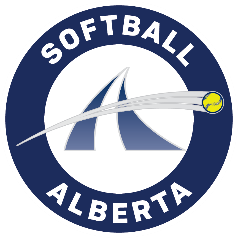 BOND & LETTER OF INTENT for U17 ‘AW’ GIRLS WESTERN CANADIAN CHAMPIONSHIPSThis form must be fully completed and be submitted / emailed to Softball Alberta prior to May 15th.Payment must also be received by Softball Alberta prior to May 15thSOFTBALL ALBERTA - info@softballalberta.caNOTE: This form requires two (2) signatures.The Post Provincial Championship Bond & Entry Fee must accompany this form or any team wishing to qualify & participate in a Post-Provincial ChampionshipWestern Championship Bond	$2000.00Western Entry Fee	$50.00	(Note: $2000 bond & the $50 WCSA entry fee can all be on one cheque)This bond payment & entry fee cheque will be cashed when the team qualifies & the bond will be returned to the team after the actual Western Canadian Championship is completed. U17 AW Girls:	All spots will be filled according to the qualifying position based on the letter of intent and order of finish.    	Softball Alberta will qualify 2 teams to Westerns.Exception:	If a team is designated as a Host team of a Championship, they attend that Championship as Host regardless of their place of finish.And so on down the order of finish based on their letter of intent until all spots are filled. All spots will be filled according to the letter of intent and order of finish.This bond payment will be cashed when the team qualifies & will be returned to the team after the actual Western Canadian Championship is completed. The bond & entry fee may be forfeited if your team cancels out of attending the Post-Provincial Championship after qualifying. If another team cannot be found as a replacement, the bond will be used to pay the fine levied by the Western Canadian Softball Association for canceling out of the Championship.  If a replacement team can be found, $1500 of this bond may be returned to the team.  In the past, we have had teams that would not declare their intention to attend until just prior to the championship. This does not allow Softball Alberta enough time to include the “extra” teams that may want to attend and may be able to, based on the WCSA pro-rata system.Simply meaning:  that if one of the other provinces opts not to send additional teams, Alberta needs to be prepared in order that we may do so.Thank you for your diligence in this matter.	Failure to return this form on time may mean fewer Alberta teams attending the Western Canadian Championships.“Notice of Intent to Participate in the Western Canadian Championships”To assist Softball Alberta in applying to the Western Canadian Softball Association for allocations to the Western Canadian Championships: it is imperative that all teams in categories leading to a Western  Canadian  Championship wishing to compete in  these Championships, complete this form and submit it to the Softball Alberta office prior to May 15th of the current year.To be considered by Softball Alberta, if additional assigned or pro-rata positions are allocated by the Western Canadian Softball Association, they will be awarded to the next highest ranking team at the current Provincial Championship provided that this form has been completed and submitted by the aforementioned date.    Any team, which has not indicated their intention to participate, will not be given consideration in the current year.It should be noted and fully understood by all applicable associations and registered teams that the distribution and signing of this form will in no way obligate the Western Canadian Softball Association to award, or Softball Alberta to accept, any assigned or pro-rata position into the current year’s Western Canadian Championships.IT IS UNDERSTOOD AND AGREED by the undersigned, that they fully commit their team to represent Alberta as a pro-rata allocation in the current year’s Western Canadian Championship on the understanding that their team place high enough at the current year’s Provincial Championships to be awarded such an allocation if granted by the Western Canadian Softball Association.IT IS FURTHER UNDERSTOOD AND AGREED by the undersigned, that if selected and given an assigned or pro-rata allocation to the Western Canadian Championship and their team fails to attend as promised, any and all financial assessments or fines (to the maximum of $2050) attributable to such non attendance as assessed by the Western Canadian Softball Association to Softball Alberta shall be borne by their team and/or association/league. Teams which sign this “Letter of Intent” and post the applicable bond shall forfeit the bond if after qualifying for a Post- Provincial Championship renege on their “Letter of Intent” agreement.  If a replacement team can be found, $1500 of this bond may be returned to the team.  IT IS FURTHER UNDERSTOOD AND AGREED by the undersigned, that failure to pay such assessment on demand by Softball Alberta may result in the subsequent suspension of the coach, president and/or team.    Two signatures are required from the team and/or association.Western Championship Bond	$2000.00Western Entry Fee	$50.00   YES, we will attend the Western Canadian Championships, if we qualify   NO, even if we qualify, we do not plan to attend the Western Canadian Championships.COACH:Email address:1ST SIGNATURE:Phone no. (h)(w)MANAGER / COACH:Email address:2ND SIGNATURE:Phone no. (h)(w)BOND CHEQUE TO BE PAID BACK TO:BOND CHEQUE TO BE PAID BACK TO:BOND CHEQUE TO BE PAID BACK TO:BOND CHEQUE TO BE PAID BACK TO:BOND CHEQUE TO BE MAILED TO: (address)BOND CHEQUE TO BE MAILED TO: (address)BOND CHEQUE TO BE MAILED TO: (address)BOND CHEQUE TO BE MAILED TO: (address)BOND Refund to be e-transferred to: (email address)BOND Refund to be e-transferred to: (email address)BOND Refund to be e-transferred to: (email address)BOND Refund to be e-transferred to: (email address) 	- - - - - OFFICE USE ONLY - - - - - 	 	- - - - - OFFICE USE ONLY - - - - - 	 	- - - - - OFFICE USE ONLY - - - - - 	 	- - - - - OFFICE USE ONLY - - - - - 	Amount Paid:By:Date:Invoice #: